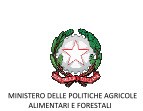 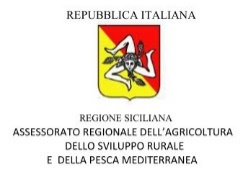 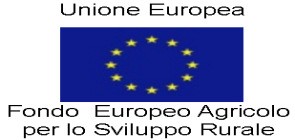 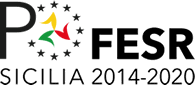 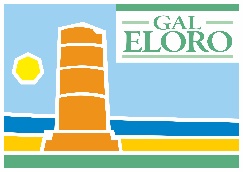 PROGRAMMA OPERATIVO FESR SICILIA 2014/2020ASSE PRIORITARIO 1“Ricerca, sviluppo tecnologico e innovazione”AZIONE 1.3.2Sostegno alla generazione di soluzioni innovative a specifici problemi di rilevanza sociale, anche attraverso l’utilizzo di ambienti di innovazione aperta come i Living LabAVVISO PUBBLICOPER LA SELEZIONE DI N° 8 ESPERTI PER SERVIZI DI CONSULENZA SPECIALISTICA PER LA GESTIONE TECNICA DEL“Héloros Hub – Hub Rurale per l’innovazione, l’occupazione e l’inclusione”ALLEGATO 3 – Scheda di Autovalutazione per il profilo diResponsabile Amministrativo e FinanziarioSCHEDA DI AUTOVALUTAZIONEPROFILO: Responsabile amministrativo e finanziarioPrerequisiti: -	Laurea magistrale o conseguita secondo il vecchio ordinamento, ad esclusione delle lauree triennali;-	Esperienza maturata di almeno 10 anni nell’ambito di progetti finanziati con risorse europee, nazionali e regionali.Requisiti generali:Possesso della cittadinanza italiana o di altro Stato membro della Unione Europea;Conoscenza adeguata della lingua italiana, parlata e scritta;Godimento dei diritti civili e politici;Non essere mai stato licenziato/a, dispensato/a o destituito /a o interdetto dal servizio presso pubbliche amministrazioni;Non aver riportato condanne penali e non essere destinatario di provvedimenti che riguardano l’applicazione di misure di sicurezza e di misure di prevenzione, di decisioni civili e di provvedimenti amministrativi iscritti nel casellario giudiziale ai sensi della vigente normativa;Essere a conoscenza e saper usare i più comuni strumenti informatici;Essere in possesso dell’idoneità fisica allo svolgimento dell’attività per la quale ci si candida;Non avere rapporti in corso di lavoro convenzionale con soggetti privati in contrasto o in conflitto con l’attività del presente avviso e, in caso contrario, la disponibilità ad interromperli al momento dell’accettazione dell’incarico;Non avere attività o incarichi nell’ambito dell’attività di libero professionista in contrasto od in conflitto con l’attività del presente avviso e, in caso contrario, la disponibilità alla sua interruzione al momento dell’accettazione dell’incarico;Non aver commesso, nell’esercizio della propria attività professionale, alcun errore grave accertato, con qualsiasi mezzo di prova addotto dal GAL Eloro;Non avere contenziosi in essere con il GAL Eloro.Requisiti specifici per il profilo:Il punteggio di cui sopra verrà attribuito durante la fase di ammissibilità dei titoli, in cui la commissione di selezione procederà a verificare simultaneamente sia la congruità dei punteggi auto-attribuiti con gli effettivi punteggi attribuibili a ciascun candidato in base alle disposizioni dei criteri di selezione; sia l’attinenza delle esperienze maturate con il profilo professionale per il quale è stata presentata la candidatura, fino ad un massimo di 70 punti attribuibile a ciascun/a candidato/a.Tutti i candidati che raggiungeranno, sulla base dei titoli, un punteggio pari a cinquanta settantesimi (50/70), saranno ammessi alla successiva fase di ammissione a colloquio che verterà su specifici criteri di selezione volti all’approfondimento e verifica del possesso delle competenze specialistiche ed expertise richieste su quei requisiti dichiarati considerati strategici per la selezione della figura professionale ricercata e che prevede l’attribuzione di un ulteriore punteggio fino a 30 punti, così distribuito:Dichiarazione di Autovalutazione dei punteggi riportati in merito all’Avviso Pubblico del GAL Eloro del ______.Ai sensi e per gli effetti del DPR 20.12.2000 n.445, il sottoscritto, consapevole che le dichiarazioni mendaci, la falsità negli atti e l’uso di atti falsi sono puniti ai sensi del codice penale e delle leggi speciali,DICHIARAIl possesso dei prerequisiti e dei requisiti generali richiesti per il profilo;di saper utilizzare il PC e di conoscerne ed usarne abitualmente le sue più comuni applicazioni (concetti di base dell’IT; uso del computer e gestione dei file; elaborazione testi; foglio elettronico; uso delle basi di dati; strumenti di presentazione; navigazione e comunicazione in rete; ecc.);la più piena ed assoluta veridicità dei punteggi qui sotto riportati in base alla procedura di autovalutazione effettuata dal sottoscritto in merito ai criteri previsti dall’Avviso Pubblico del GAL Eloro del _______Requisito 1 a) - Abilitazioni e qualifiche – Iscrizione all’Ordine dei dottori commercialisti e degli esperti contabili con anzianità……………… (riportare in elenco le voci del CV che soddisfano il criterio in oggetto)Iscrizione all’Ordine dei dottori commercialisti e degli esperti contabiliSUB-TOTALE 1 a) PUNTI …./12Requisito 1 b) - Abilitazioni e qualifiche – Iscrizione nel Registro dei Revisori Contabili con anzianità……………… (riportare in elenco le voci del CV che soddisfano il criterio in oggetto)Qualifica di Revisore dei conti SUB-TOTALE 1 b) PUNTI …./5Requisito 1 c) - Abilitazioni e qualifiche – Qualifica di Consulente del Lavoro con anzianità……………… (riportare in elenco le voci del CV che soddisfano il criterio in oggetto)Qualifica di Consulente del lavoro SUB-TOTALE 1 c) PUNTI …./3TOTALE REQUISITO 1. PUNTI …./20Requisito 2 – Formazione specifica……………… (riportare in elenco le voci del CV che soddisfano il criterio in oggetto)………………………………N. ___ percorsi formativi seguiti attinenti la gestione ed amministrazione dei Pubblici Appalti e la gestione e rendicontazione dei Fondi ComunitariTOTALE REQUISITO 2. PUNTI …./15Requisito 3 - Esperienza in Progetti cofinanziati da Fondi Comunitari, Nazionali, e regionali……………… (riportare in elenco le voci del CV che soddisfano il criterio in oggetto)………………………………N° ________ esperienze realizzateTOTALE REQUISITO 3. PUNTI …./20Requisito 4 - Amministrazione e controllo per il più corretto svolgimento delle attività di amministrazione e gestione finanziaria……………… (riportare in elenco le voci del CV che soddisfano il criterio in oggetto)………………………………N° ________ progetti di cooperazione cofinanziati gestiti in qualità di responsabile amministrativo e/o finanziarioTOTALE REQUISITO 4. PUNTI …./15Il GAL Eloro si riserva la facoltà di verificare i punteggi dichiarati chiedendo la produzione di documentazione aggiuntiva. In caso di parità del punteggio fra candidati collocatisi in posizione utile per l’incarico, si applicherà il criterio della durata dei requisiti specifici ammessi; se la situazione di parità dovesse, ciononostante, perdurare, si computerà anche l’eventuale punteggio eccedente totalizzato dai candidati rispetto a quello ottenuto in base ai massimali previsti per ciascun requisito.Firma del candidato_________________REQUISITICRITERI DI SELEZIONEPUNTEGGIO MAX1. Abilitazioni e qualifichea) Iscrizione all’Ordine dei dottori commercialisti e degli esperti contabili con anzianità:10 anni  		Punti 410 -15 anni		Punti 6oltre 15 anni 		Punti 12201. Abilitazioni e qualificheb) Iscrizione nel Registro dei Revisori Contabili con anzianità:0-5 anni  		Punti 15-10 anni		Punti 3oltre 10 anni 		Punti 5201. Abilitazioni e qualifichec) Qualifica di Consulente del Lavoro con anzianità:0-5 anni  		Punti 15-10 anni		Punti 2oltre 10 anni 		Punti 3202. Formazione specifica3 punti per ciascun percorso formativo seguito attinente alla gestione ed amministrazione dei Pubblici Appalti e la gestione e rendicontazione dei Fondi Comunitari153. Esperienza in progetti cofinanziati da Fondi Comunitari, Nazionali, e RegionaliN° esperienze realizzate:0-5			Punti 56-10			Punti 12oltre 10			Punti 20204. Amministrazione e controllo per il più corretto svolgimento delle attività di amministrazione e gestione finanziaria3 punti per ciascun progetto europeo cofinanziato seguito in qualità di responsabile amministrativo e/o finanziario15TOTALE PUNTITOTALE PUNTI70MATERIE COLLOQUIOPUNTEGGIO MAXCompetenze ed expertise in qualità di Responsabile Amministrativo e Finanziario10Competenze ed expertise in progetti cofinanziati da Fondi Comunitari, Nazionali, e Regionali10Competenze ed expertise in materia di amministrazione e controllo in progetti cofinanziati da Fondi Comunitari, Nazionali, e Regionali10TOTALE PUNTI COLLOQUIO30